京都世界遺産めぐりの旅しおり　2012.12.13～15☆☆宿泊☆☆スーパーホテル京都・烏丸五条（地下鉄烏丸線五条駅8番出口前）京都府京都市下京区烏丸通五条下る大阪町３９６－３075-343-90002泊で一人９2８０円（朝食付き）一泊4,640円×2泊＝9280円=禁煙=ワイドベット＆ソファーベットで２名プラン☆☆交通☆☆熊谷京都運賃　8720円（高崎からだと割引適用8415円）×2熊谷東京自由席　1990円×2東京京都指定席　5340円×2往復新幹線合計　16050円×2＝32100円（高崎からなら31490円？）京都観光二日乗車券2000円☆☆ホテルにあるもの☆☆コップ・歯ブラシ・ティッシュ・ドライヤー・バスタオル・フェイスタオル・ボディーソープ・レディースアメニティ・リンスインシャンプーなど☆費用☆交通費、宿泊費、拝観料などで約54000円その他土産代、食事代などは別途。★★12月1３日（木）★★北野方面　熊谷駅(12 番線)  　ＪＲ長野新幹線 あさま506号 東京行8:12 - 8:52 （40 分、 3 駅）東京駅　駅弁を購入？ 　 ＪＲ東海道・山陽新幹線 のぞみ215号 新大阪行9:00 - 11:18 （2 時間 18 分、 4 駅）京都駅所要時間: 約 3 時間 6 分 荷物を京都駅に置き、中央口前バス総合案内所で京都観光二日乗車券を買う。細字の220円などの表示はこの乗車券で乗れるところ。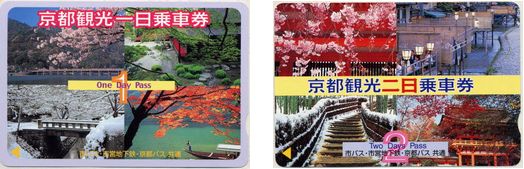 早めのランチを新幹線車中で済ませる。または、京都駅でランチ。★＝御朱印あり　☆=御朱印なし京都駅から北野天満宮（25分）京都駅 (32,33 番線)ＪＲ山陰本線 180円 快速 園部行（Suica使える）12:07 - 12:14 （7 分、 2 駅）円町駅（京都）西ノ京円町（バス） まで歩く約2分（8 分で乗換）西ノ京円町（バス）市営２０３ 220円 バス 錦林車庫前行12:22 - 12:27 （5 分、 4 駅）北野天満宮前（バス）  　徒歩約5分 (400 m)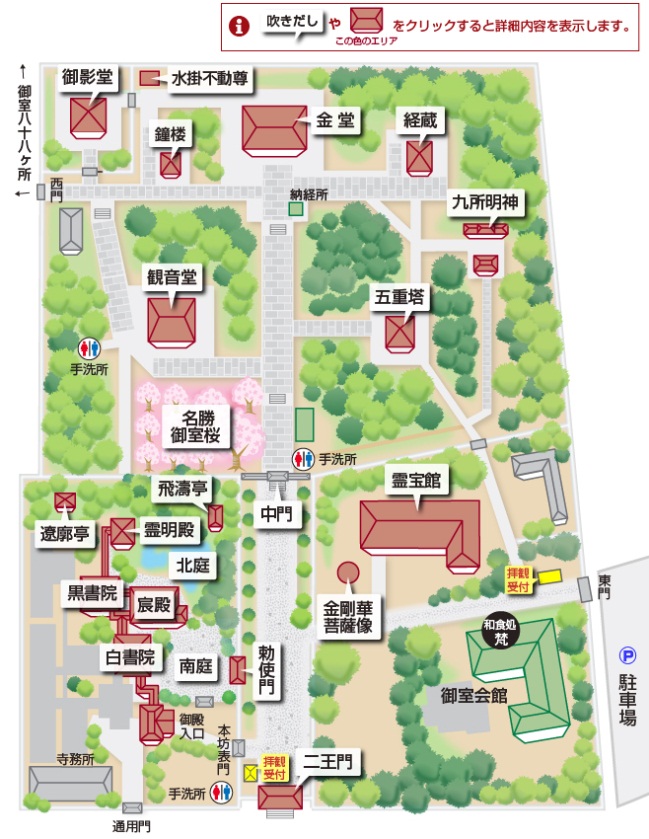 ①北野天満宮★〒602-8386京都府京都市上京区馬喰町　　30分くらい？12：30～13：00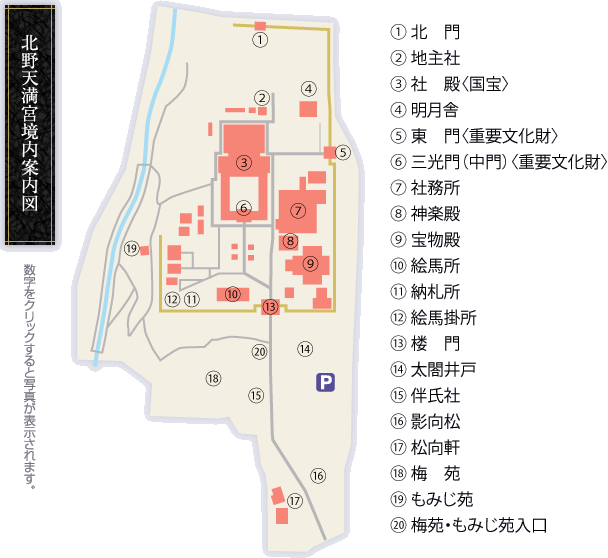 合格鉛筆も買う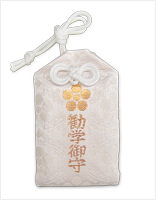 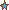 北野天満宮から仁和寺（17分）北野天満宮北野天満宮前（バス） まで歩く約5分 (400 m) 北野天満宮前（バス）市営１０ 220円 バス 山越中町行13:12 - 13:22 （10 分、 6 駅）御室仁和寺（バス）徒歩約2分 (190 m)②仁和寺★世界遺産　500円〒616-8092 京都府京都市右京区御室大内３３　　40分くらい？13：30～14：00仁和寺から龍安寺（１.３km徒歩１７分　バスなら9分）　　きぬかけの道を歩く③大雲山龍安寺　臨済宗妙心派★世界遺産　500円右京区龍安寺御陵ノ下町1340分くらい？14：20～15：00龍安寺から金閣寺（1.7km徒歩21分　バスなら11分）きぬかけの道と木辻通りを歩く④金閣寺（鹿苑寺）臨済宗相国寺派★世界遺産　400円北区金閣寺町１　　40分くらい？15：20～16：00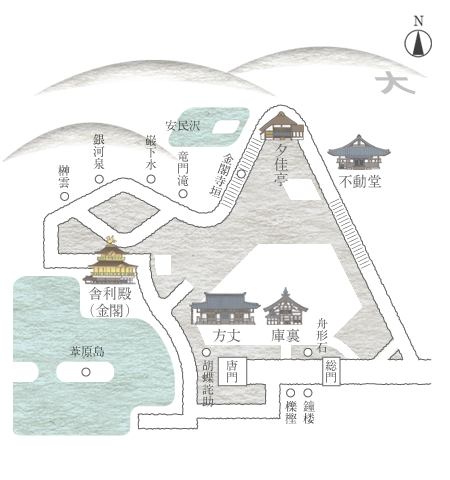 金閣寺から嘯月（約17分）金閣寺道（バス） まで歩く約5分 (400 m)金閣寺道（バス）市営１０１ 220円 バス 北大路バスターミナル行16:07 - 16:13 （6 分、 3 駅）北大路堀川（バス）徒歩約7分 (500 m)S嘯月（しょうげつ）和菓子〒603-8177 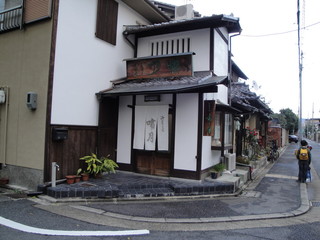 京都府京都市北区紫野上柳町６075-491-2464　　前日までに予約を入れる。　　4：30頃受け取り嘯月から京都駅を経てホテル北大路駅（京都） まで歩く約12分 (900 m)北大路駅（京都）烏丸線 250円 各停 竹田行（14 分、 7 駅）京都駅（京都）　　京都駅周辺または途中どこかで夕食を食べ、荷物を持って　　地下鉄烏丸線　210円五条駅　　ホテルへチェックイン20：00遅れるようなら電話★★12月1４日（金）★★東山方面ホテルから銀閣寺（約45分）烏丸五条（バス）まで歩く約2分 (140 m)烏丸五条（バス）市営５ 220円 バス 岩倉操車場前行9:06 - 9:40 （34 分、 17 駅）銀閣寺道（バス）徒歩約8分 (700m)⑤銀閣寺（東山慈照寺）臨済宗相国寺派★世界遺産　500円京都市左京区銀閣寺町2　　　40分くらい？９：５0～10：30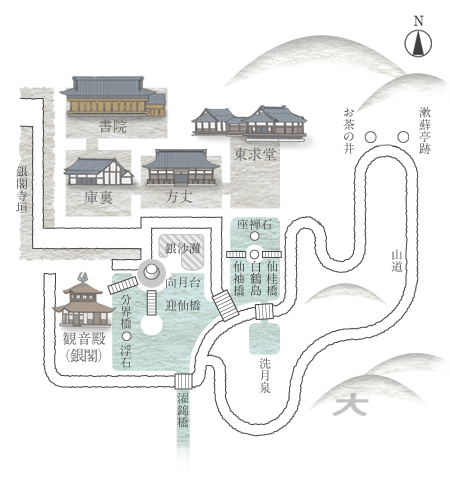 銀閣寺から哲学の道を経て南禅寺（徒2.5km徒歩31分　バスなら25分）銀閣寺前（バス） まで歩く約5分 (450 m)銀閣寺前（バス）市営100 220円 バス 京都駅前行10:36 - 10:43 （7 分、 3 駅）東天王町（バス）約 13 分 (1.1 km)⑥南禅寺（瑞龍山太平興国南禅禅寺）臨済宗南禅寺派大本山★入るなら方丈庭園500円　三門500円左京区南禅寺福地町　　三門とか水路閣とか　　40分くらい？11：00～11：40R奥丹（湯豆腐ランチ）3150円左京区南禅寺福地町86-30075-771-8709予約する11：50～12：50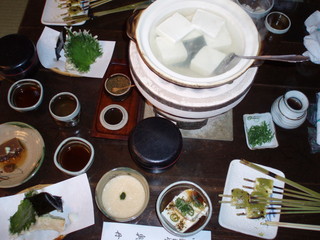 南禅寺から祇園（22分）インクラインなどを見ながら蹴上駅（京都） まで歩く徒歩約10分 (650 m)蹴上駅（京都）東西線 210円 各停 太秦天神川行13:10 - 13:14 （4 分、 2 駅）三条京阪駅（京都）徒歩約8分 (600 m)祇園13：30～巽橋から切り通し・花見小路散策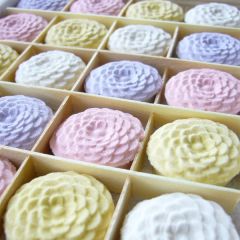 S鍵善良房（くずきり、お土産用お干菓子）東山区祇園町北側264番地075-561-1818引き続き花見小路散策～15：00まで散策して甘いものが欲しくなったころにR茶寮都路里祇園辻利本店2階（都路里パフェ）1050円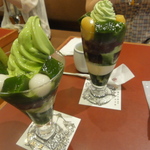 もし本店に混んでて入れなければ高台寺店へ祇園から高台寺または八坂の塔（徒歩10分）　　散策。都路里パフェを食べるなら高台寺へ。八坂の塔から二寧坂・三年坂（徒歩5分）散策、ショッピング三年坂から清水寺（徒歩7分）⑦音羽山清水寺　北法相宗大本山★世界遺産東山区清水１丁目２９４～16：50まで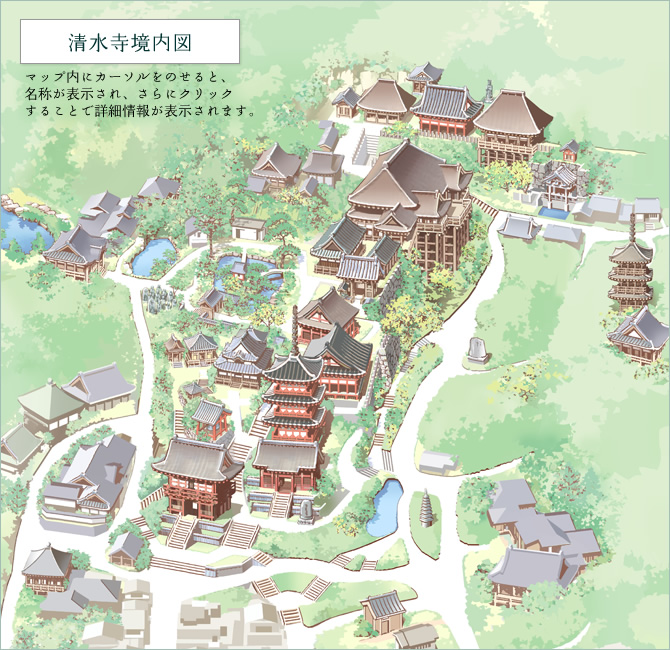 清水寺から京都駅（30分）清水道（バス） まで歩く約11分 (850 m)清水道（バス）市営１００ 220円 バス 京都駅前行17:20 - 17:37 （17 分、 5 駅）京都駅前（バス）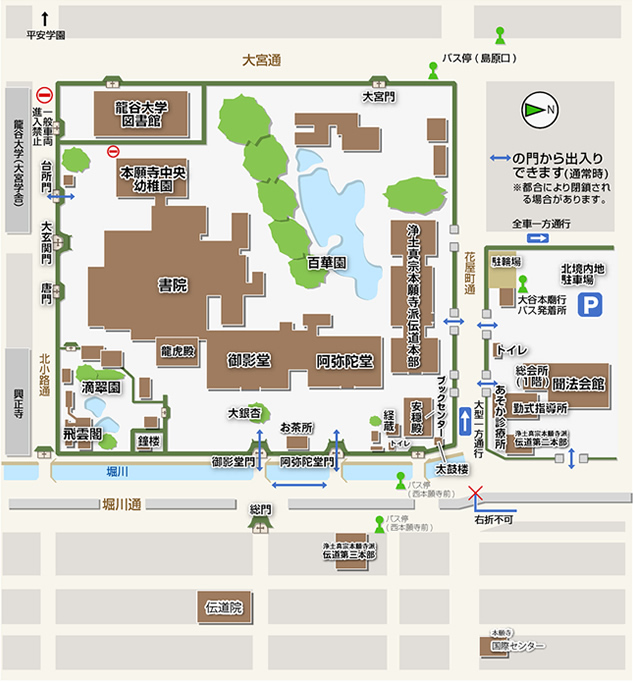 約3分 (240 m)京都駅駅ビルで夕食　　地下鉄烏丸線210円五条駅　ホテル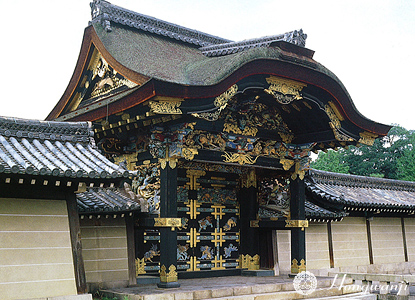 ★★12月15日（土）★★天龍寺と京都駅周辺　　8：30にホテルに荷物を置いたまま徒歩ホテルから西本願寺（徒歩１３分）⑧西本願寺（龍谷山本願寺）☆世界遺産下京区堀川花屋町下30分くらい？8：45～9：15国宝唐門見てね→西本願寺からホテル（徒歩13分）荷物を持って五条駅へ五条駅から天龍寺（約40分）五条駅（京都）烏丸線 210円 各停 竹田行9:51- 9:53 （2 分、 1 駅）京都駅 (32,33 番線)　荷物を置くＪＲ山陰本線 230円 各停 亀岡行（Suica使える）9:57 – 10:13（16 分、 6 駅）嵯峨嵐山駅（京都）徒歩約12分 (950 m)⑨霊亀山天龍資聖禅寺　臨済宗天龍寺派大本山★世界遺産1000円右京区嵯峨天龍寺芒ノ馬場町６８40分くらい？10：30～11：10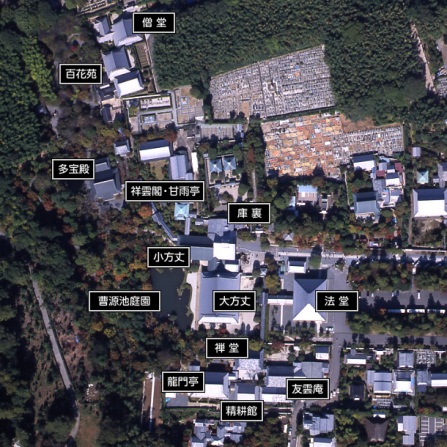 雲竜図は法堂曹源池庭園天龍寺から錦市場（４５分）嵐山駅（京福電気鉄道）（京都） まで歩く約5分 (450 m)嵐山駅（京福電気鉄道）（京都）京福電鉄嵐山本線 200円 各停 四条大宮行11:23 - 11:45 （22 分、 12 駅）四条大宮駅（京都）大宮駅（京都） まで歩く約4分（8 分で乗換）大宮駅（京都） 阪急京都線 150円 準急 河原町行11:53 - 11:57 （4 分、 2 駅）河原町駅（京都）徒歩約5分 (350 m)S錦市場・四条通12：00過ぎ～中京区錦小路通り　　散策ショッピングと食べ歩き？ランチ～14：30まで烏丸駅から京都駅（11分）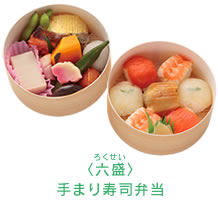 烏丸線 210円 各停 新田部行14:38～14:41（3 分、 2駅）京都駅（京都）～16:20京都駅でお土産（TheCUBE）などショッピング駅ビル伊勢丹B2F六盛で手まり寿司弁当1575円を買う。3日前までにweb予約。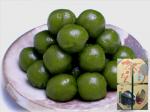 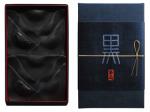 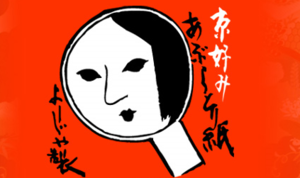 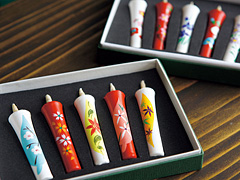 京都駅 (11,12 番線)ＪＲ東海道・山陽新幹線 14,260円　のぞみ130号 東京行16:33 - 18:53 （2 時間２０分、 4 駅）新幹線車中で夕食東京駅（東京）ＪＲ上越新幹線 1,990円 Maxたにがわ427号 越後湯沢行19:12 - 19:51 （39 分、 3 駅）熊谷駅